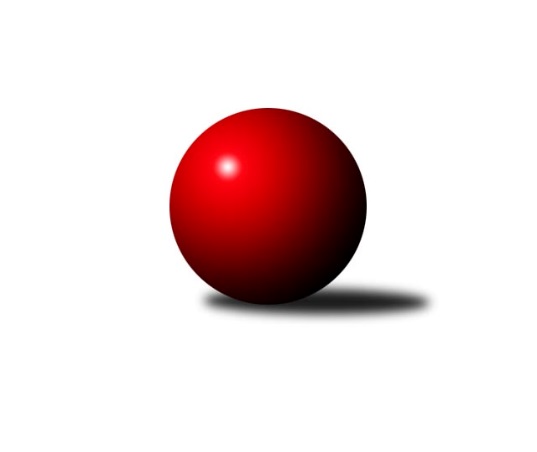 Č.1Ročník 2022/2023	21.5.2024 Jihomoravský KP2 jih 2022/2023Statistika 1. kolaTabulka družstev:		družstvo	záp	výh	rem	proh	skore	sety	průměr	body	plné	dorážka	chyby	1.	TJ Sokol Šanov D	1	1	0	0	6.0 : 0.0 	(6.5 : 1.5)	1778	2	1197	581	24	2.	SK Podlužan Prušánky D	1	1	0	0	5.0 : 1.0 	(7.0 : 1.0)	1935	2	1261	674	10	3.	KK Vyškov F	1	1	0	0	5.0 : 1.0 	(5.0 : 3.0)	1757	2	1267	490	37	4.	TJ Jiskra Kyjov B	1	1	0	0	5.0 : 1.0 	(4.0 : 4.0)	1645	2	1193	452	30	5.	SK Baník Ratíškovice D	1	1	0	0	4.0 : 2.0 	(3.0 : 5.0)	1658	2	1135	523	30	6.	TJ Sokol Kuchařovice	0	0	0	0	0.0 : 0.0 	(0.0 : 0.0)	0	0	0	0	0	7.	TJ Sokol Mistřín D	1	0	0	1	2.0 : 4.0 	(5.0 : 3.0)	1580	0	1115	465	51	8.	KK Vyškov E	1	0	0	1	1.0 : 5.0 	(4.0 : 4.0)	1637	0	1196	441	25	9.	TJ Sokol Vracov C	1	0	0	1	1.0 : 5.0 	(3.0 : 5.0)	1646	0	1211	435	50	10.	SK STAK Domanín	1	0	0	1	1.0 : 5.0 	(1.0 : 7.0)	1683	0	1177	506	32	11.	SK Baník Ratíškovice C	1	0	0	1	0.0 : 6.0 	(1.5 : 6.5)	1599	0	1177	422	44Tabulka doma:		družstvo	záp	výh	rem	proh	skore	sety	průměr	body	maximum	minimum	1.	TJ Sokol Šanov D	1	1	0	0	6.0 : 0.0 	(6.5 : 1.5)	1778	2	1778	1778	2.	SK Podlužan Prušánky D	1	1	0	0	5.0 : 1.0 	(7.0 : 1.0)	1935	2	1935	1935	3.	KK Vyškov F	1	1	0	0	5.0 : 1.0 	(5.0 : 3.0)	1757	2	1757	1757	4.	TJ Jiskra Kyjov B	1	1	0	0	5.0 : 1.0 	(4.0 : 4.0)	1645	2	1645	1645	5.	KK Vyškov E	0	0	0	0	0.0 : 0.0 	(0.0 : 0.0)	0	0	0	0	6.	TJ Sokol Kuchařovice	0	0	0	0	0.0 : 0.0 	(0.0 : 0.0)	0	0	0	0	7.	SK Baník Ratíškovice D	0	0	0	0	0.0 : 0.0 	(0.0 : 0.0)	0	0	0	0	8.	SK STAK Domanín	0	0	0	0	0.0 : 0.0 	(0.0 : 0.0)	0	0	0	0	9.	TJ Sokol Vracov C	0	0	0	0	0.0 : 0.0 	(0.0 : 0.0)	0	0	0	0	10.	SK Baník Ratíškovice C	0	0	0	0	0.0 : 0.0 	(0.0 : 0.0)	0	0	0	0	11.	TJ Sokol Mistřín D	1	0	0	1	2.0 : 4.0 	(5.0 : 3.0)	1580	0	1580	1580Tabulka venku:		družstvo	záp	výh	rem	proh	skore	sety	průměr	body	maximum	minimum	1.	SK Baník Ratíškovice D	1	1	0	0	4.0 : 2.0 	(3.0 : 5.0)	1658	2	1658	1658	2.	TJ Sokol Šanov D	0	0	0	0	0.0 : 0.0 	(0.0 : 0.0)	0	0	0	0	3.	TJ Sokol Kuchařovice	0	0	0	0	0.0 : 0.0 	(0.0 : 0.0)	0	0	0	0	4.	SK Podlužan Prušánky D	0	0	0	0	0.0 : 0.0 	(0.0 : 0.0)	0	0	0	0	5.	TJ Jiskra Kyjov B	0	0	0	0	0.0 : 0.0 	(0.0 : 0.0)	0	0	0	0	6.	TJ Sokol Mistřín D	0	0	0	0	0.0 : 0.0 	(0.0 : 0.0)	0	0	0	0	7.	KK Vyškov F	0	0	0	0	0.0 : 0.0 	(0.0 : 0.0)	0	0	0	0	8.	KK Vyškov E	1	0	0	1	1.0 : 5.0 	(4.0 : 4.0)	1637	0	1637	1637	9.	TJ Sokol Vracov C	1	0	0	1	1.0 : 5.0 	(3.0 : 5.0)	1646	0	1646	1646	10.	SK STAK Domanín	1	0	0	1	1.0 : 5.0 	(1.0 : 7.0)	1683	0	1683	1683	11.	SK Baník Ratíškovice C	1	0	0	1	0.0 : 6.0 	(1.5 : 6.5)	1599	0	1599	1599Tabulka podzimní části:		družstvo	záp	výh	rem	proh	skore	sety	průměr	body	doma	venku	1.	TJ Sokol Šanov D	1	1	0	0	6.0 : 0.0 	(6.5 : 1.5)	1778	2 	1 	0 	0 	0 	0 	0	2.	SK Podlužan Prušánky D	1	1	0	0	5.0 : 1.0 	(7.0 : 1.0)	1935	2 	1 	0 	0 	0 	0 	0	3.	KK Vyškov F	1	1	0	0	5.0 : 1.0 	(5.0 : 3.0)	1757	2 	1 	0 	0 	0 	0 	0	4.	TJ Jiskra Kyjov B	1	1	0	0	5.0 : 1.0 	(4.0 : 4.0)	1645	2 	1 	0 	0 	0 	0 	0	5.	SK Baník Ratíškovice D	1	1	0	0	4.0 : 2.0 	(3.0 : 5.0)	1658	2 	0 	0 	0 	1 	0 	0	6.	TJ Sokol Kuchařovice	0	0	0	0	0.0 : 0.0 	(0.0 : 0.0)	0	0 	0 	0 	0 	0 	0 	0	7.	TJ Sokol Mistřín D	1	0	0	1	2.0 : 4.0 	(5.0 : 3.0)	1580	0 	0 	0 	1 	0 	0 	0	8.	KK Vyškov E	1	0	0	1	1.0 : 5.0 	(4.0 : 4.0)	1637	0 	0 	0 	0 	0 	0 	1	9.	TJ Sokol Vracov C	1	0	0	1	1.0 : 5.0 	(3.0 : 5.0)	1646	0 	0 	0 	0 	0 	0 	1	10.	SK STAK Domanín	1	0	0	1	1.0 : 5.0 	(1.0 : 7.0)	1683	0 	0 	0 	0 	0 	0 	1	11.	SK Baník Ratíškovice C	1	0	0	1	0.0 : 6.0 	(1.5 : 6.5)	1599	0 	0 	0 	0 	0 	0 	1Tabulka jarní části:		družstvo	záp	výh	rem	proh	skore	sety	průměr	body	doma	venku	1.	SK Baník Ratíškovice D	0	0	0	0	0.0 : 0.0 	(0.0 : 0.0)	0	0 	0 	0 	0 	0 	0 	0 	2.	TJ Sokol Šanov D	0	0	0	0	0.0 : 0.0 	(0.0 : 0.0)	0	0 	0 	0 	0 	0 	0 	0 	3.	TJ Sokol Kuchařovice	0	0	0	0	0.0 : 0.0 	(0.0 : 0.0)	0	0 	0 	0 	0 	0 	0 	0 	4.	SK Podlužan Prušánky D	0	0	0	0	0.0 : 0.0 	(0.0 : 0.0)	0	0 	0 	0 	0 	0 	0 	0 	5.	SK STAK Domanín	0	0	0	0	0.0 : 0.0 	(0.0 : 0.0)	0	0 	0 	0 	0 	0 	0 	0 	6.	TJ Sokol Mistřín D	0	0	0	0	0.0 : 0.0 	(0.0 : 0.0)	0	0 	0 	0 	0 	0 	0 	0 	7.	KK Vyškov E	0	0	0	0	0.0 : 0.0 	(0.0 : 0.0)	0	0 	0 	0 	0 	0 	0 	0 	8.	TJ Sokol Vracov C	0	0	0	0	0.0 : 0.0 	(0.0 : 0.0)	0	0 	0 	0 	0 	0 	0 	0 	9.	SK Baník Ratíškovice C	0	0	0	0	0.0 : 0.0 	(0.0 : 0.0)	0	0 	0 	0 	0 	0 	0 	0 	10.	KK Vyškov F	0	0	0	0	0.0 : 0.0 	(0.0 : 0.0)	0	0 	0 	0 	0 	0 	0 	0 	11.	TJ Jiskra Kyjov B	0	0	0	0	0.0 : 0.0 	(0.0 : 0.0)	0	0 	0 	0 	0 	0 	0 	0 Zisk bodů pro družstvo:		jméno hráče	družstvo	body	zápasy	v %	dílčí body	sety	v %	1.	Daniel Ilčík 	TJ Sokol Mistřín D 	1	/	1	(100%)	2	/	2	(100%)	2.	Pavel Martinek 	TJ Sokol Šanov D 	1	/	1	(100%)	2	/	2	(100%)	3.	Radek Břečka 	TJ Sokol Vracov C 	1	/	1	(100%)	2	/	2	(100%)	4.	Pavel Pěček 	TJ Sokol Mistřín D 	1	/	1	(100%)	2	/	2	(100%)	5.	Jan Minaříček 	SK Baník Ratíškovice D 	1	/	1	(100%)	2	/	2	(100%)	6.	Zdeněk Hosaja 	SK Podlužan Prušánky D 	1	/	1	(100%)	2	/	2	(100%)	7.	Filip Benada 	SK Podlužan Prušánky D 	1	/	1	(100%)	2	/	2	(100%)	8.	Tomáš Slížek 	SK Podlužan Prušánky D 	1	/	1	(100%)	2	/	2	(100%)	9.	Vendula Štrajtová 	KK Vyškov F 	1	/	1	(100%)	2	/	2	(100%)	10.	Marta Volfová 	TJ Sokol Šanov D 	1	/	1	(100%)	2	/	2	(100%)	11.	Milana Alánová 	KK Vyškov E 	1	/	1	(100%)	2	/	2	(100%)	12.	Darina Kubíčková 	KK Vyškov F 	1	/	1	(100%)	2	/	2	(100%)	13.	Jindřich Burďák 	TJ Jiskra Kyjov B 	1	/	1	(100%)	2	/	2	(100%)	14.	Oldřiška Varmužová 	TJ Sokol Šanov D 	1	/	1	(100%)	1.5	/	2	(75%)	15.	Jakub Vančík 	TJ Jiskra Kyjov B 	1	/	1	(100%)	1	/	2	(50%)	16.	Václav Koplík 	SK Baník Ratíškovice D 	1	/	1	(100%)	1	/	2	(50%)	17.	František Hél 	TJ Sokol Šanov D 	1	/	1	(100%)	1	/	2	(50%)	18.	Václav Valenta 	TJ Jiskra Kyjov B 	1	/	1	(100%)	1	/	2	(50%)	19.	Zbyněk Vašina 	SK STAK Domanín  	1	/	1	(100%)	1	/	2	(50%)	20.	Lucie Horalíková 	KK Vyškov F 	1	/	1	(100%)	1	/	2	(50%)	21.	Dušan Urubek 	TJ Sokol Mistřín D 	0	/	1	(0%)	1	/	2	(50%)	22.	Jaromír Tomiczek 	KK Vyškov E 	0	/	1	(0%)	1	/	2	(50%)	23.	Antonín Pihar 	SK Podlužan Prušánky D 	0	/	1	(0%)	1	/	2	(50%)	24.	Jiří Alán 	KK Vyškov E 	0	/	1	(0%)	1	/	2	(50%)	25.	Veronika Presová 	TJ Sokol Vracov C 	0	/	1	(0%)	1	/	2	(50%)	26.	Karel Mecl 	SK Baník Ratíškovice C 	0	/	1	(0%)	1	/	2	(50%)	27.	Martin Švrček 	SK Baník Ratíškovice C 	0	/	1	(0%)	0.5	/	2	(25%)	28.	Ondřej Repík 	TJ Sokol Vracov C 	0	/	1	(0%)	0	/	2	(0%)	29.	Jakub Juřík 	SK STAK Domanín  	0	/	1	(0%)	0	/	2	(0%)	30.	Richard Juřík 	SK STAK Domanín  	0	/	1	(0%)	0	/	2	(0%)	31.	Josef Šlahůnek 	SK STAK Domanín  	0	/	1	(0%)	0	/	2	(0%)	32.	Martina Nejedlíková 	TJ Sokol Vracov C 	0	/	1	(0%)	0	/	2	(0%)	33.	Eva Paulíčková 	TJ Jiskra Kyjov B 	0	/	1	(0%)	0	/	2	(0%)	34.	Filip Schreiber 	SK Baník Ratíškovice C 	0	/	1	(0%)	0	/	2	(0%)	35.	Marcel Šebek 	SK Baník Ratíškovice D 	0	/	1	(0%)	0	/	2	(0%)	36.	Antonín Zýbal 	SK Baník Ratíškovice D 	0	/	1	(0%)	0	/	2	(0%)	37.	Ludmila Tomiczková 	KK Vyškov E 	0	/	1	(0%)	0	/	2	(0%)	38.	Jakub Mecl 	SK Baník Ratíškovice C 	0	/	1	(0%)	0	/	2	(0%)Průměry na kuželnách:		kuželna	průměr	plné	dorážka	chyby	výkon na hráče	1.	Prušánky, 1-4	1809	1219	590	21.0	(452.3)	2.	KK Vyškov, 1-4	1701	1239	462	43.5	(425.4)	3.	Šanov, 1-4	1688	1187	501	34.0	(422.1)	4.	Kyjov, 1-2	1641	1194	446	27.5	(410.3)	5.	TJ Sokol Mistřín, 1-4	1619	1125	494	40.5	(404.8)Nejlepší výkony na kuželnách:Prušánky, 1-4SK Podlužan Prušánky D	1935	1. kolo	Zdeněk Hosaja 	SK Podlužan Prušánky D	517	1. koloSK STAK Domanín 	1683	1. kolo	Tomáš Slížek 	SK Podlužan Prušánky D	496	1. kolo		. kolo	Filip Benada 	SK Podlužan Prušánky D	491	1. kolo		. kolo	Zbyněk Vašina 	SK STAK Domanín 	461	1. kolo		. kolo	Antonín Pihar 	SK Podlužan Prušánky D	431	1. kolo		. kolo	Richard Juřík 	SK STAK Domanín 	428	1. kolo		. kolo	Jakub Juřík 	SK STAK Domanín 	401	1. kolo		. kolo	Josef Šlahůnek 	SK STAK Domanín 	393	1. koloKK Vyškov, 1-4KK Vyškov F	1757	1. kolo	Vendula Štrajtová 	KK Vyškov F	490	1. koloTJ Sokol Vracov C	1646	1. kolo	Darina Kubíčková 	KK Vyškov F	459	1. kolo		. kolo	Ondřej Repík 	TJ Sokol Vracov C	428	1. kolo		. kolo	Lucie Horalíková 	KK Vyškov F	418	1. kolo		. kolo	Radek Břečka 	TJ Sokol Vracov C	410	1. kolo		. kolo	Veronika Presová 	TJ Sokol Vracov C	410	1. kolo		. kolo	Martina Nejedlíková 	TJ Sokol Vracov C	398	1. kolo		. kolo	Sabina Šebelová 	KK Vyškov F	390	1. koloŠanov, 1-4TJ Sokol Šanov D	1778	1. kolo	Marta Volfová 	TJ Sokol Šanov D	499	1. koloSK Baník Ratíškovice C	1599	1. kolo	Pavel Martinek 	TJ Sokol Šanov D	451	1. kolo		. kolo	Jakub Mecl 	SK Baník Ratíškovice C	426	1. kolo		. kolo	Oldřiška Varmužová 	TJ Sokol Šanov D	419	1. kolo		. kolo	Martin Švrček 	SK Baník Ratíškovice C	415	1. kolo		. kolo	František Hél 	TJ Sokol Šanov D	409	1. kolo		. kolo	Karel Mecl 	SK Baník Ratíškovice C	408	1. kolo		. kolo	Filip Schreiber 	SK Baník Ratíškovice C	350	1. koloKyjov, 1-2TJ Jiskra Kyjov B	1645	1. kolo	Václav Valenta 	TJ Jiskra Kyjov B	424	1. koloKK Vyškov E	1637	1. kolo	Jaromír Tomiczek 	KK Vyškov E	420	1. kolo		. kolo	Milana Alánová 	KK Vyškov E	418	1. kolo		. kolo	Eva Paulíčková 	TJ Jiskra Kyjov B	411	1. kolo		. kolo	Jindřich Burďák 	TJ Jiskra Kyjov B	410	1. kolo		. kolo	Ludmila Tomiczková 	KK Vyškov E	404	1. kolo		. kolo	Jakub Vančík 	TJ Jiskra Kyjov B	400	1. kolo		. kolo	Jiří Alán 	KK Vyškov E	395	1. koloTJ Sokol Mistřín, 1-4SK Baník Ratíškovice D	1658	1. kolo	Daniel Ilčík 	TJ Sokol Mistřín D	476	1. koloTJ Sokol Mistřín D	1580	1. kolo	Jan Minaříček 	SK Baník Ratíškovice D	453	1. kolo		. kolo	Marcel Šebek 	SK Baník Ratíškovice D	444	1. kolo		. kolo	Pavel Pěček 	TJ Sokol Mistřín D	418	1. kolo		. kolo	Václav Koplík 	SK Baník Ratíškovice D	383	1. kolo		. kolo	Antonín Zýbal 	SK Baník Ratíškovice D	378	1. kolo		. kolo	Dušan Urubek 	TJ Sokol Mistřín D	376	1. kolo		. kolo	Lubomír Kyselka 	TJ Sokol Mistřín D	310	1. koloČetnost výsledků:	6.0 : 0.0	1x	5.0 : 1.0	3x	2.0 : 4.0	1x